 Science Summer 2 (wc 13th July 2020)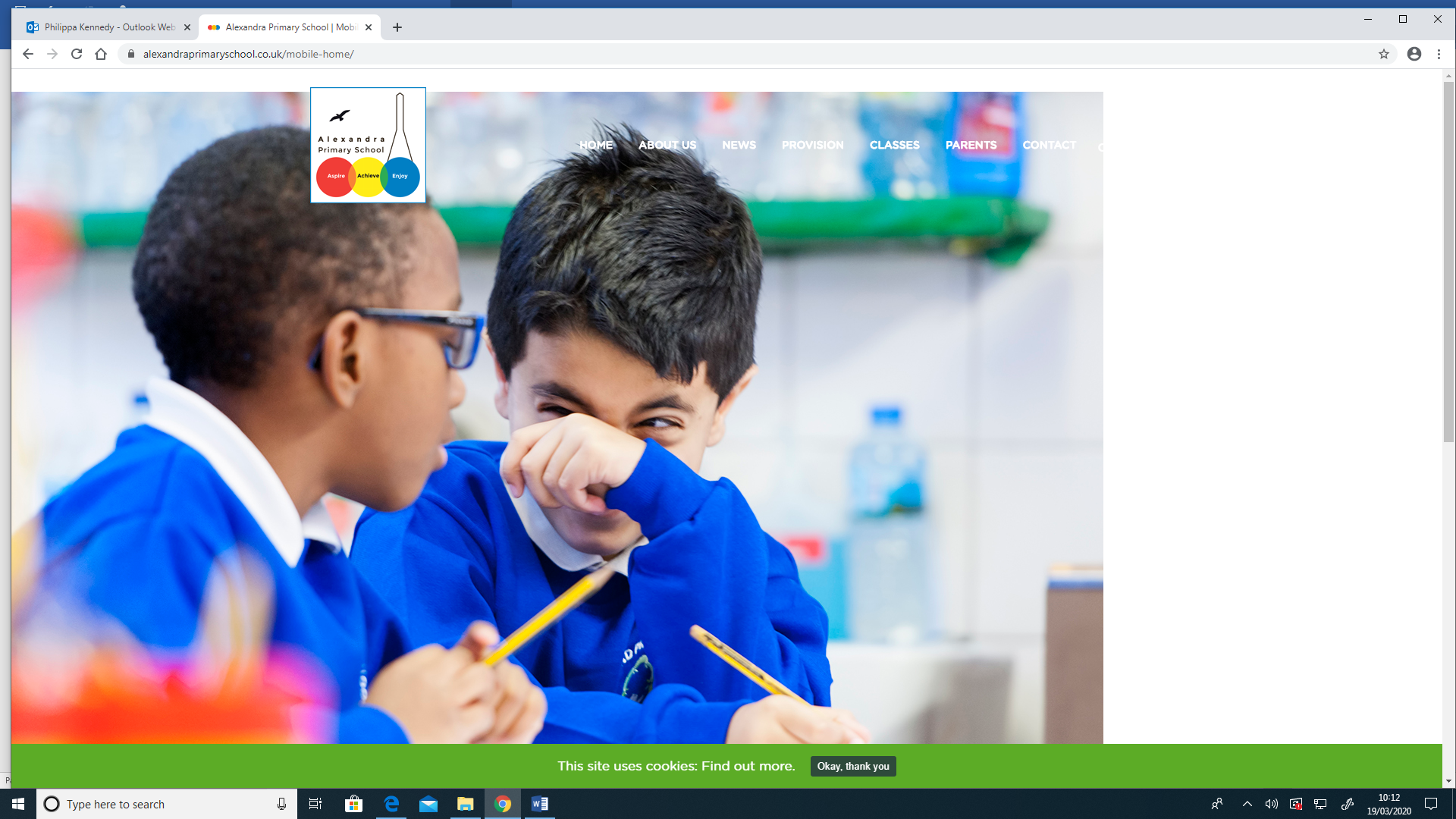 Recap from last lesson 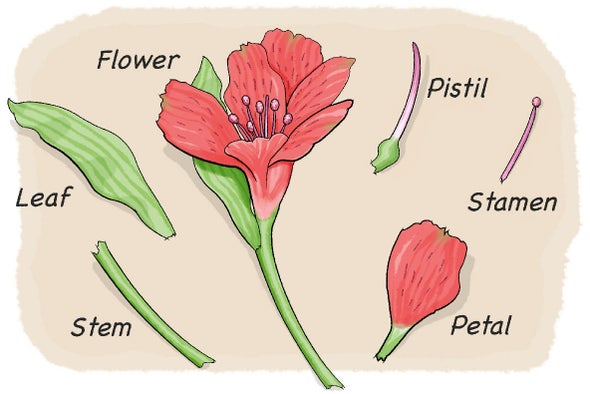 Can you remember the different parts of a flower and their functions? LO: To explore the part that flowers play in the life cycle of flowering plants, including pollination, seed formation and seed dispersal by understanding pollination and fertilisation.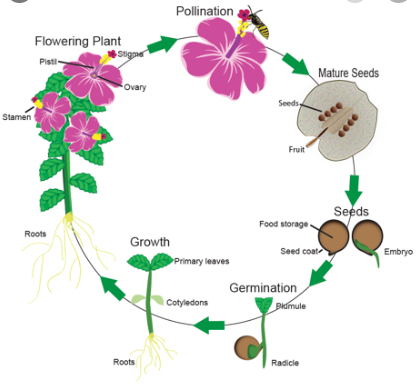 Activity 1- seed dispersal Use this web page to explore the part that flowers play in the life cycle of flowering plants, including pollination, seed formation and seed dispersal. https://www.bbc.co.uk/bitesize/topics/zxfrwmn/articles/z28dpbkTry to explain each method of seed dispersal in your own words and draw a diagram to go with each method.Plants disperse their seeds in lots of different ways:transported the flowing waterexplodeanimals to carryActivity 2 – life cycleUse this web page to explore the part that flowers play in the life cycle of flowering plants https://www.bbc.co.uk/bitesize/clips/zc234j6Explore this section and can you have a go at writing and drawing the life cycle of flowering plants. 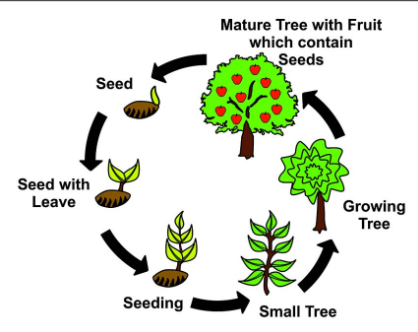 Challenge: To write a diary entry from the perspective of a bee, including your scientific understanding about the life cycle of a flowering plant. Reflection Do you think you are similar to plants?  What things do you need to survive?  Are they the same things that plants need?  Write a list of the things you think you need to survive.I think I need the following things to survive:  